Come & Try It 5x5m series 2015Results event 1 – 15/05/2015Round One had 7 entrants with 3 juvenile riders and four riders over 16 in this Come and Try it event. The winner on points was Sacha Butterworth (age 14), riding a mountain bike, from Cavan Walker (age 14) on his sleek time trial machine and Hannah Bayes age 15), riding a conventional racing bike. Sacha recorded a time of 19:44 with Cavan setting a blistering pace of over 25mph for 11:47 (new course record for age 14) and Hannah with a great performance of 16:46.
 
In the over 16's Louise Scupham (now age 17), recorded the second fastest time on the night with13:31, fresh from riding with the best women in the country in the Tour de Yorkshire earlier in the month. Next was Iain Butterworth in an excellent 14:08, with friends Phil Hanby and Lawrence Herbert, separated by only 15 seconds. Phil and Lawrence's good performances were 15:24 and 15:39.
 
Thanks to all those who helped out and we look forward to seeing you for the next race on Friday, 5th June (please note a 3 weeks gap due to half-term).
REMINDER: Riders need to be aged 12 or over and under 18's must have a signed parental consent form. Sign on at 6.30pm at the rugby club car park near the entrance. Please spread the word. Details here on the club website or contact Chris Goode or Elaine Ward (General Secretary) for information.

1. Cavan Walker           11:47 - SILVER MEDAL* 13 points
2. Louise Scupham       13:31
3. Iain Butterworth      14:08
4. Phil Hanby                 15:24
5. Lawrence Herbert    15:39
6. Hannah Bayes           16:46 - BRONZE MEDAL* 13 points
7. Sacha Butterworth   19:44 - GOLD MEDAL* 14 pointsResults event 2 – 05/06/2015It was a pleasant evening and well-supported by the competitors, their families and Paragon members. Many thanks to all that helped out.
 
One of the stars of the night was undoubtedly Kevin Tweed-Allen who rode on a vintage Raleigh, in period costume and performed at a good level with a time of 22:02. Hats off to the youngsters, with a debut for Kyle Richardson and three personal bests for Hannah Bayes, Sacha Butterworth and Molly Sixsmith. Kyle did a great ride of 17:02; and Molly improved to 20:54, edging out her Mother, Tracy in the adult race by 31 seconds.
 
There is a great duel developing between Sacha and Hannah with both improving their times from the first five mile race, three weeks ago. Sacha recorded 18:12 to Hannah's 16:28 and they are tying overall with 30 points each in the series.
 
Last year's overall champion, William Hill, is now 16 so is unable to defend his title. He cruised round the circuit in 20:22 in fourth place of the older riders. On the podium was Iain Butterworth with 16:55, Lawrence Herbert (15:46) and Phil Hanby coming out on top with 15:25. We look forward to more excellent competition and hopefully some more rider willing to come and try it. Junior riders have free entry, with adults paying a nominal £2. Our next race is on Friday, 19th June, with signing on at the rugby club at 6.30pm.
Watch out for young Harry Butterworth at the next event, records will gohe will turn 12years old before the next event.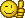 Results event 3 – 20/06/2015Thanks again to Chris Goode for organising this series, and to those helpers who turned out to marshal etc. Here are the actual results on the night, little wind, bit cooler than it should be for "flaming" June! Most riders improved their personal best times.

Juveniles:
Harry Butterworth  14:55 (age 12 - first race)
Hannah Bayes         15:49 (age 15)
Kyle Richardson     19:19 (age 14)
Molly Sixsmith       21:15 (age 13)

Adults:
Iain Butterworth      13:45
Phil Hanby               15:11
Hester Butterworth  17:25 (1st race)
Tracy Draper            20:10

The GOLD medal went to first-timer Harry Butterworth, now 12 and officially allowed to race in TT's. Brilliant performance on my old racing bike, which is now Matt Purnell's...glad it's keeping going. Sorry to say Mick was mistaken when he thought Harry's time was a course record for age 12. But we're sure he will get it soon! The SILVER medal went to 15 year old Hannah Bayes, who is leading the overall Juvenile Points 5x5 series and BRONZE went to Kyle Richardson who also recorded a personal best time.Results event 4 – 03/07/2015Only 6 riders tonight in the penultimate round of the 5m series. Three adults and 3 juveniles, most did pb's. Unfortunately we clashed with a lot of activity at the rugby club with Scalby School proms - people turning up on tractors and by horse and carriage etc!! We delayed the start a few minutes but it was inevitable there was more traffic about.

The GOLD medal in the David Wilson Memorial Trophy points competition for this event was 12 year old Harry Butterworth who did a magnificent pb of 14:47.
The SILVER medal went to Molly Sixsmith (age 13) who did a personal best of 19:12 and managed to beat her Mum Tracy by just 5 seconds.
The BRONZE medal went to Hannah Bayes (age 15).

Tracy herself got a pb of 19:17, as did Phil Hanby with 14:52 and Chris Brown rode the course for the 1st time to a great time of 12:55.

RESULTS:
Chris Brown (adult) 12:55
Harry Butterworth (age 12) 14:47
Phil Hanby (adult) 14:52
Hannah Bayes (age 15) 15:58
Molly Sixsmith (age 13) 19:12
Tracy Draper (adult) 19:17Results event 5 – 17/07/2015All three youngsters took a step onto the podium after the final round of the five miles time trial series. Harry Butterfield produced the fastest time on the night with 15:32, with Hannah Bayes recording a solid 16:32 in the wind and Molly Sixsmith cemented 2nd spot overall, with 19:38. Harry was the youngest competitor and he was third overall, twenty points behind Hannah Bayes who rode in every round. She was awarded the David Wilson Trophy, a very worthy winner, with good competition from Sacha Butterworth (4th), Kyle Richardson (5th) and Cavan Walker (6th) who sizzled round the circuit in mid-May with a time of 11:47.Thanks are due to Elaine Ward, Mick Storey, Chris Goode, Terry Lynch, Alan Scupham, Richard Sixsmith and all the marshals who gave so freely of their time.The adult riders on the final night were Tracy Draper, Ben Sixsmith, Phil Hanby and Lawrence Herbert. Their times were 20:15, 12:55, 15:12 and 16:28. Well done to all those that took part.